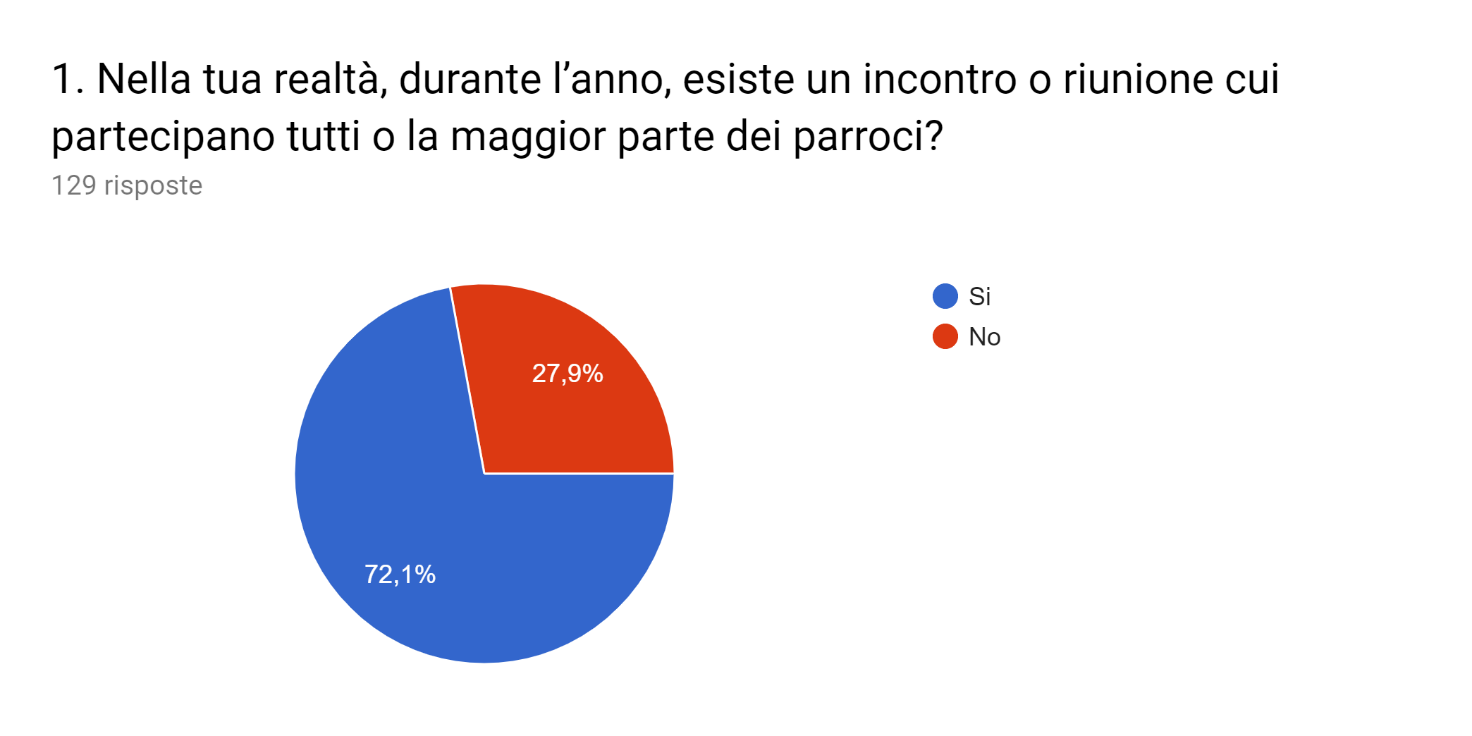 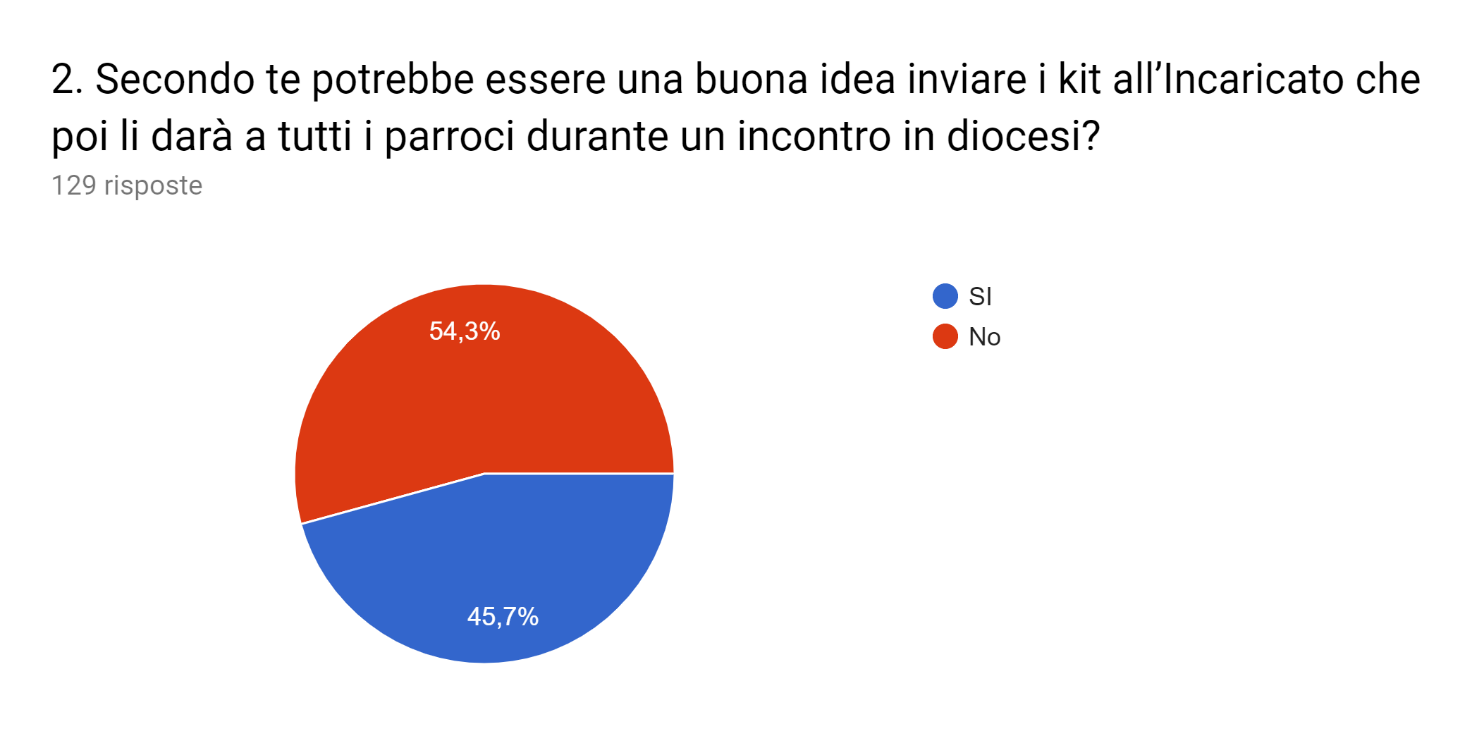 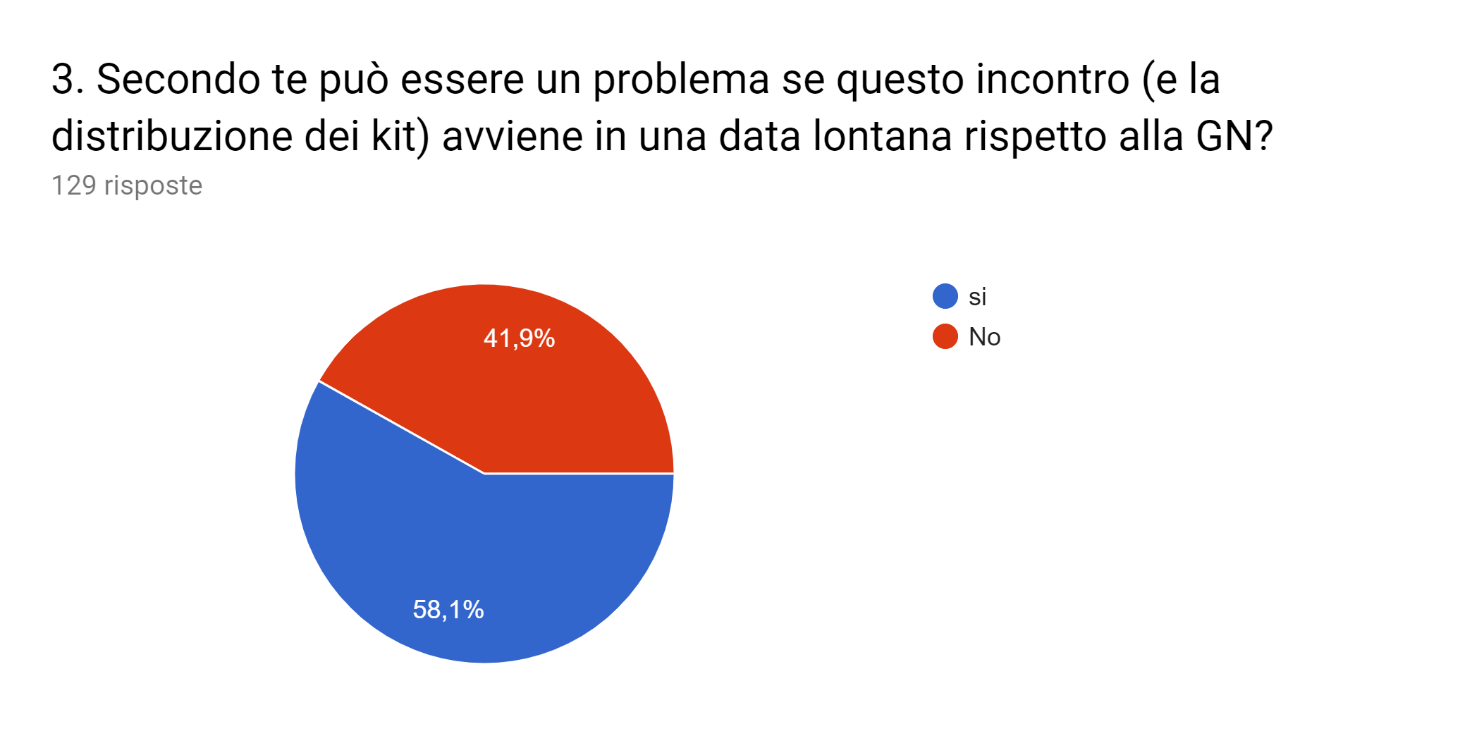 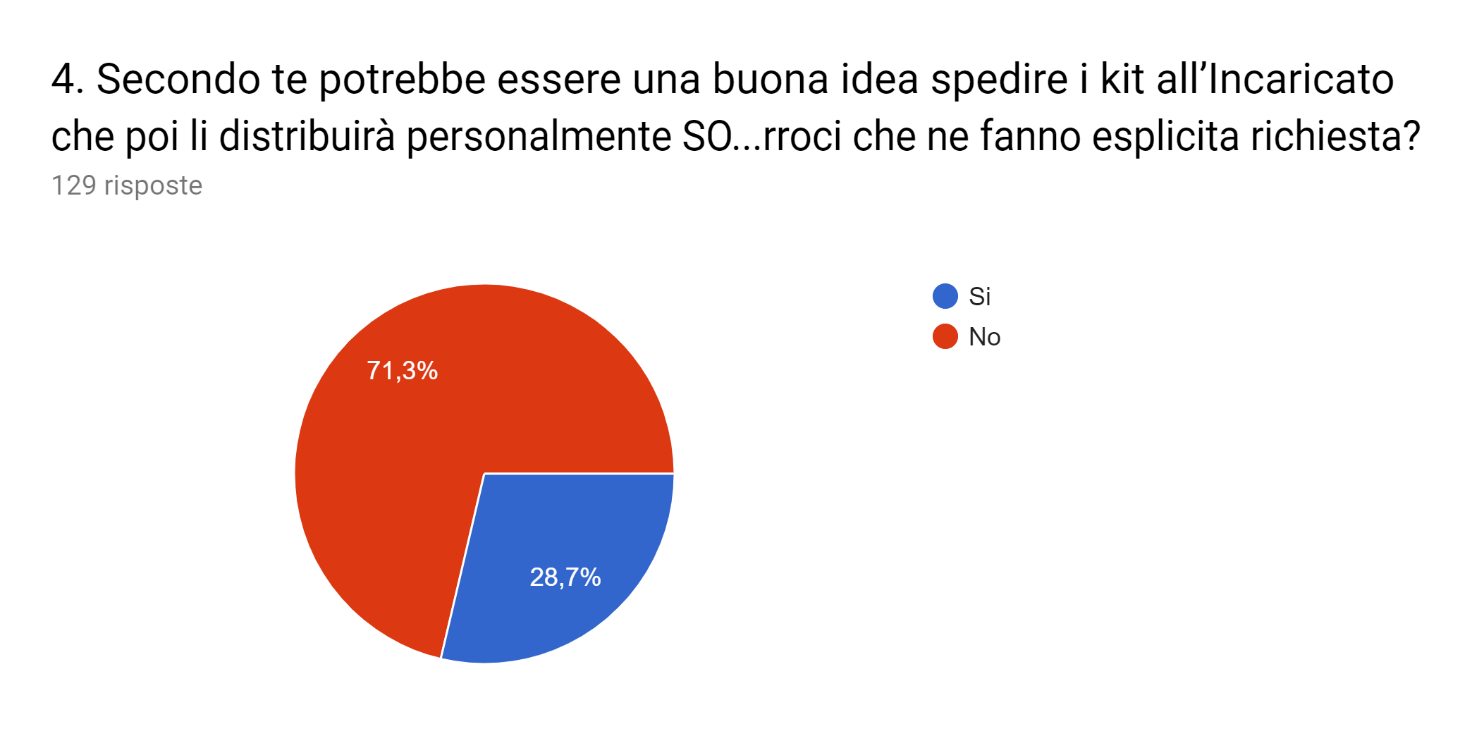 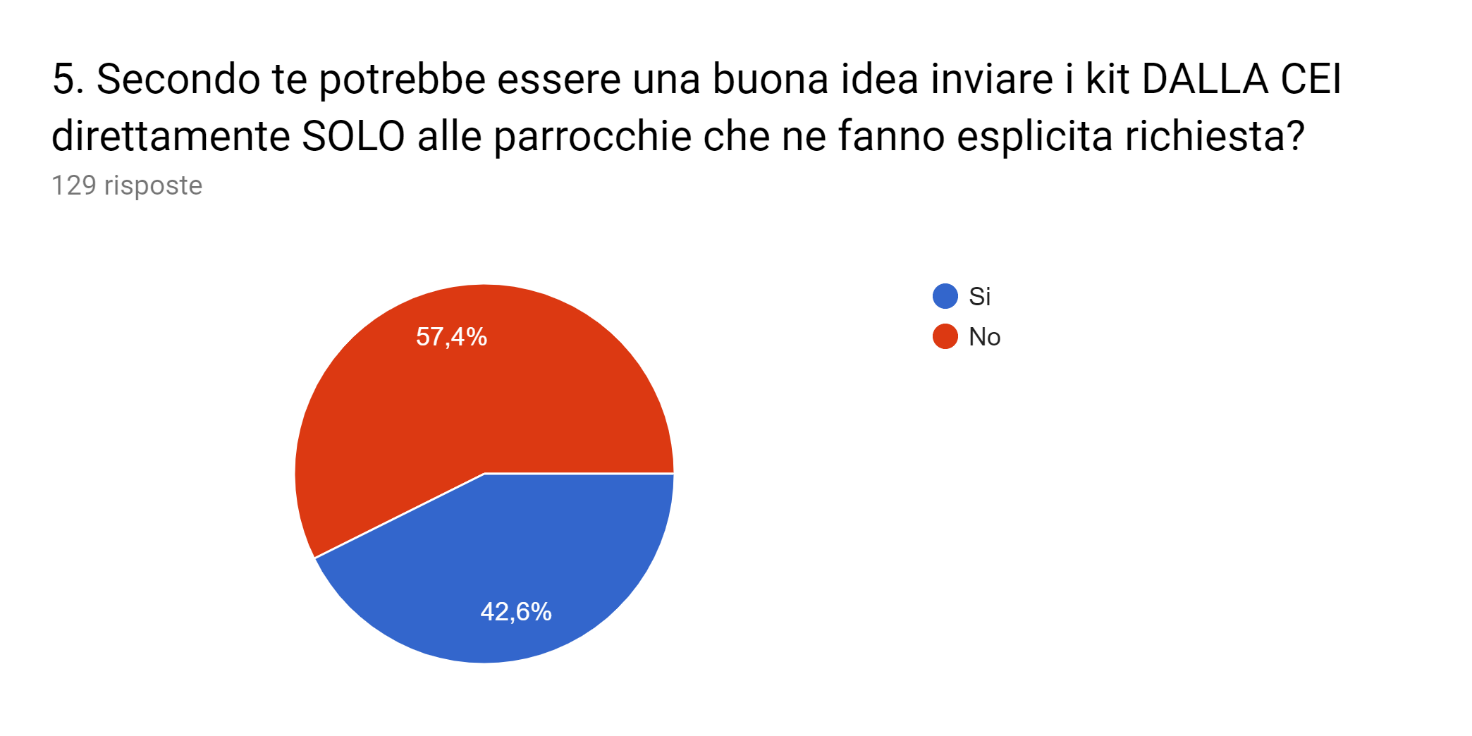 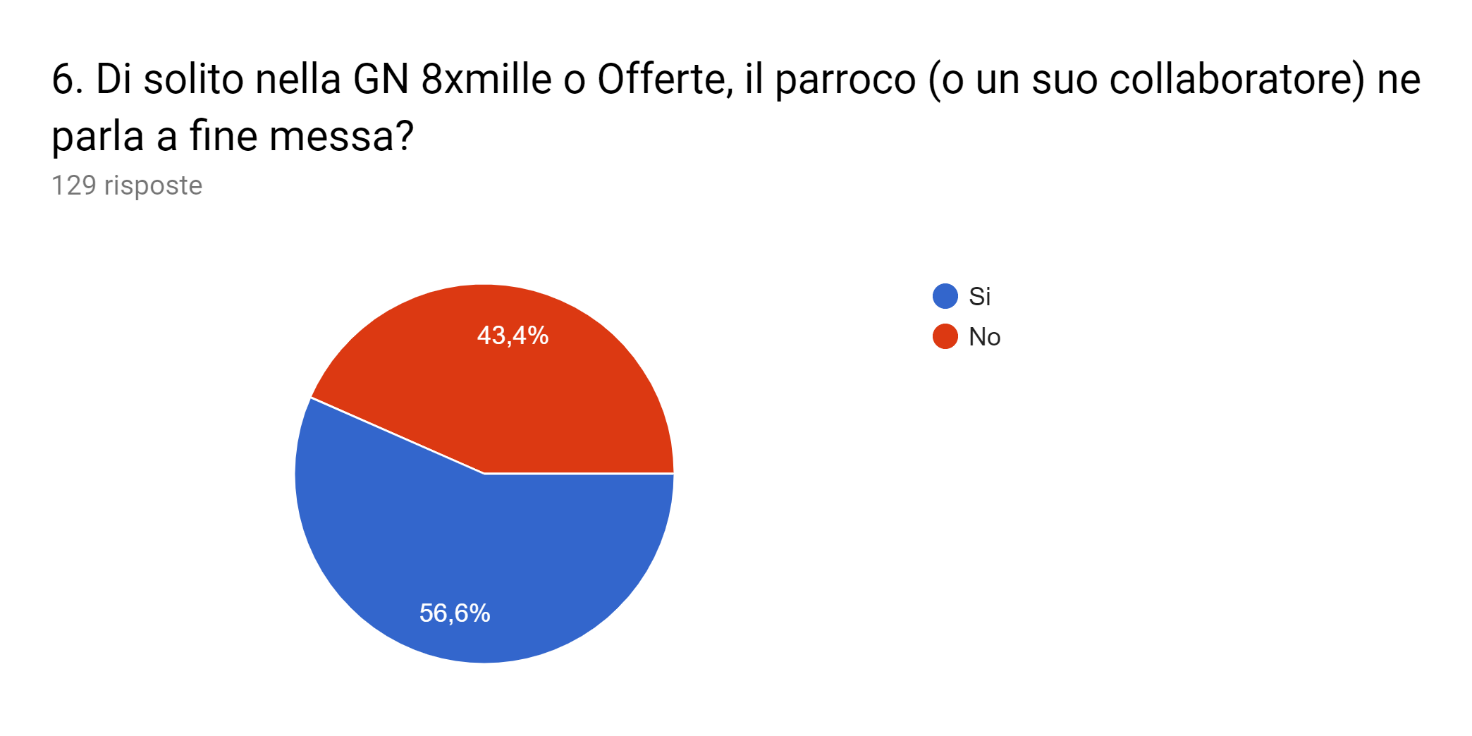 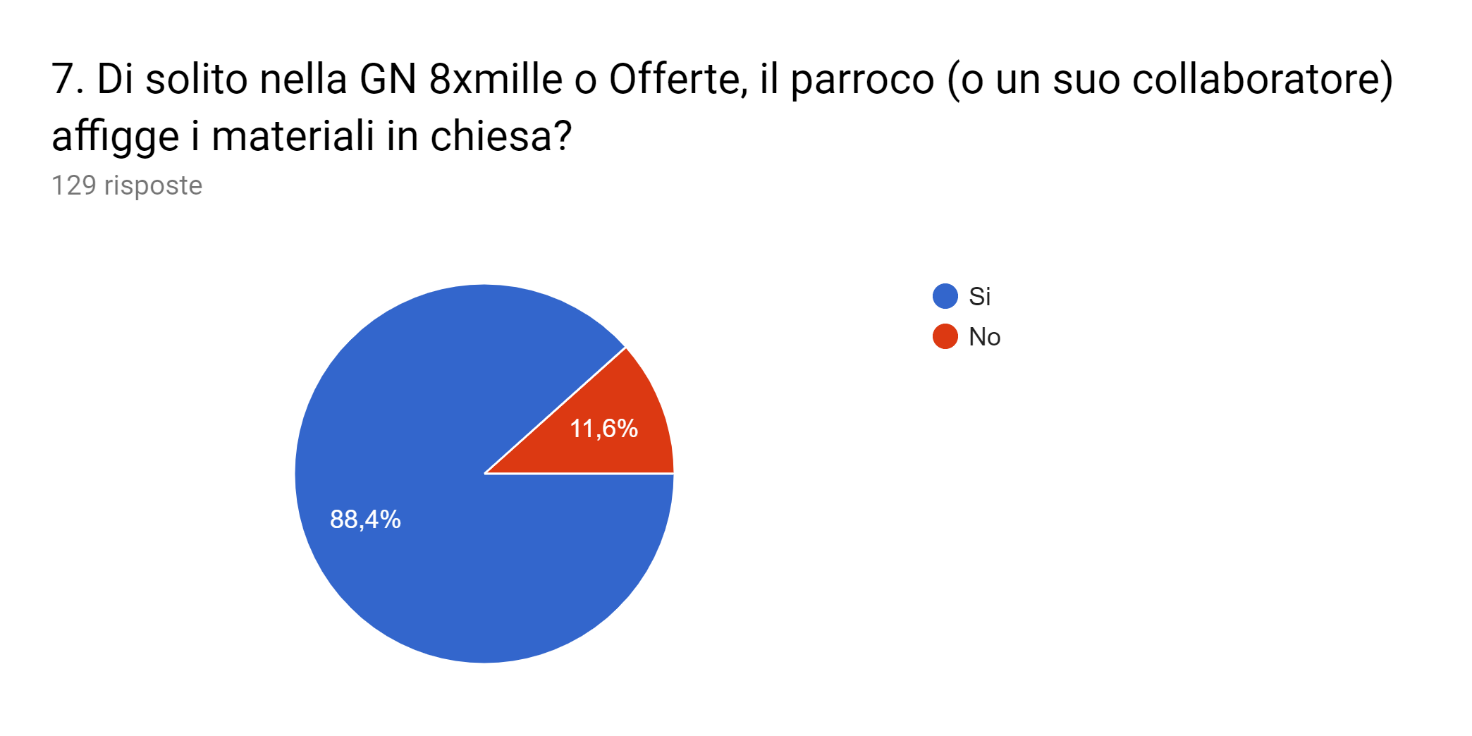 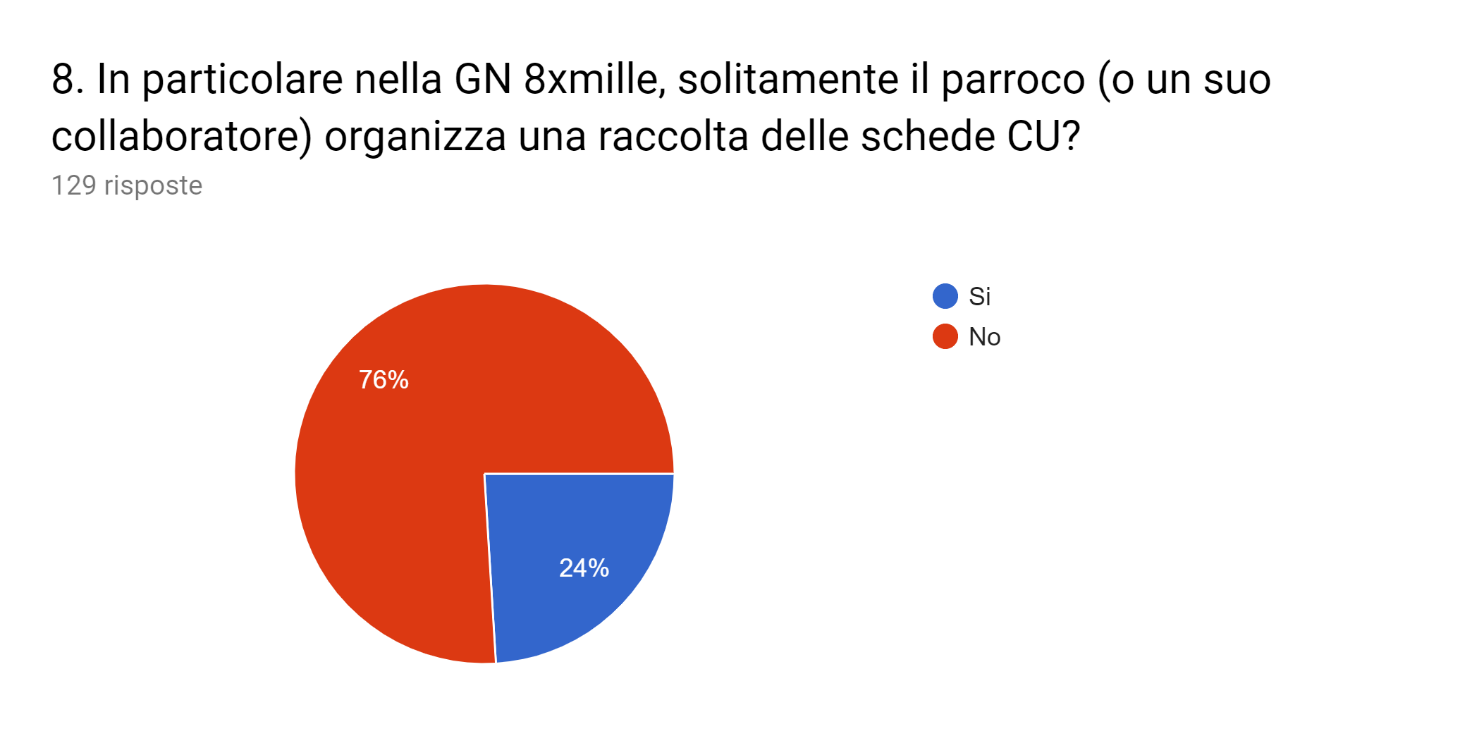 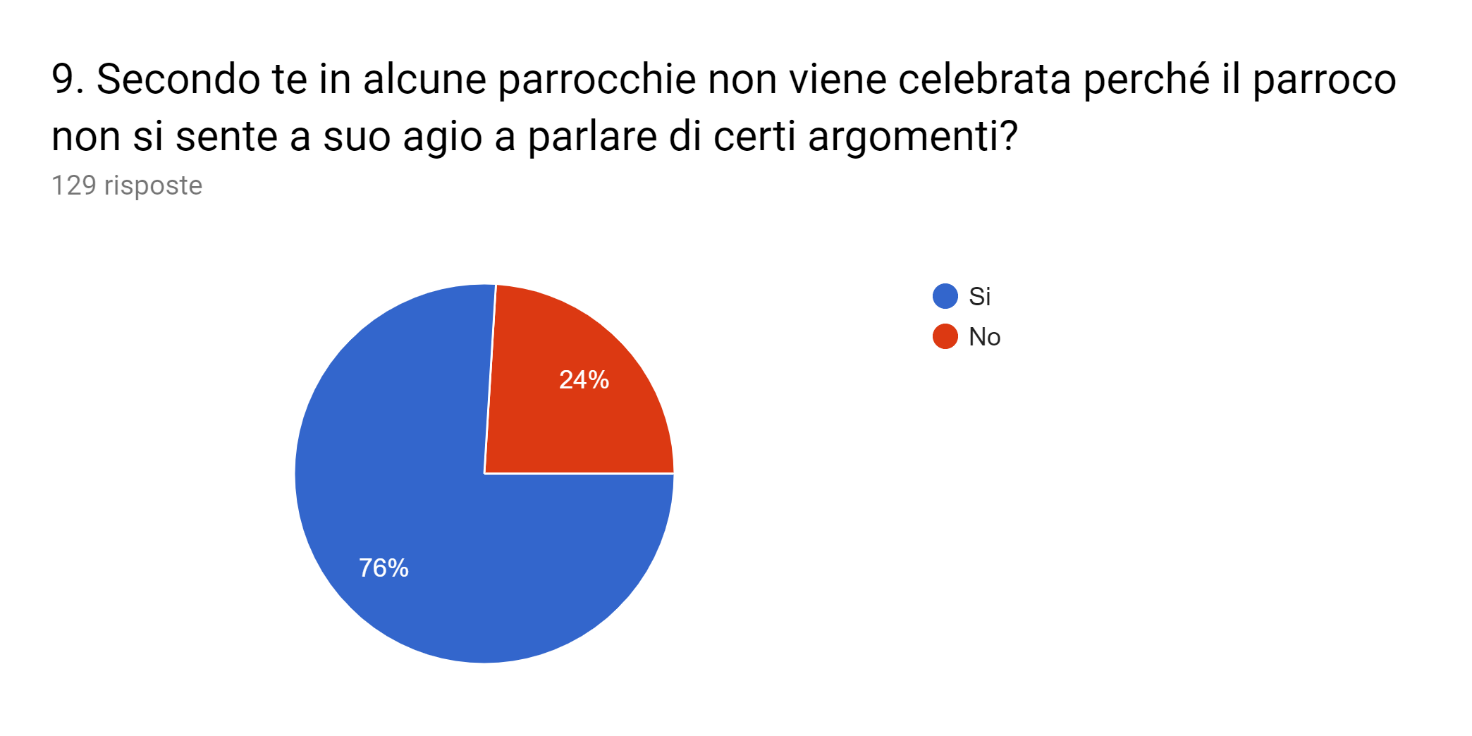 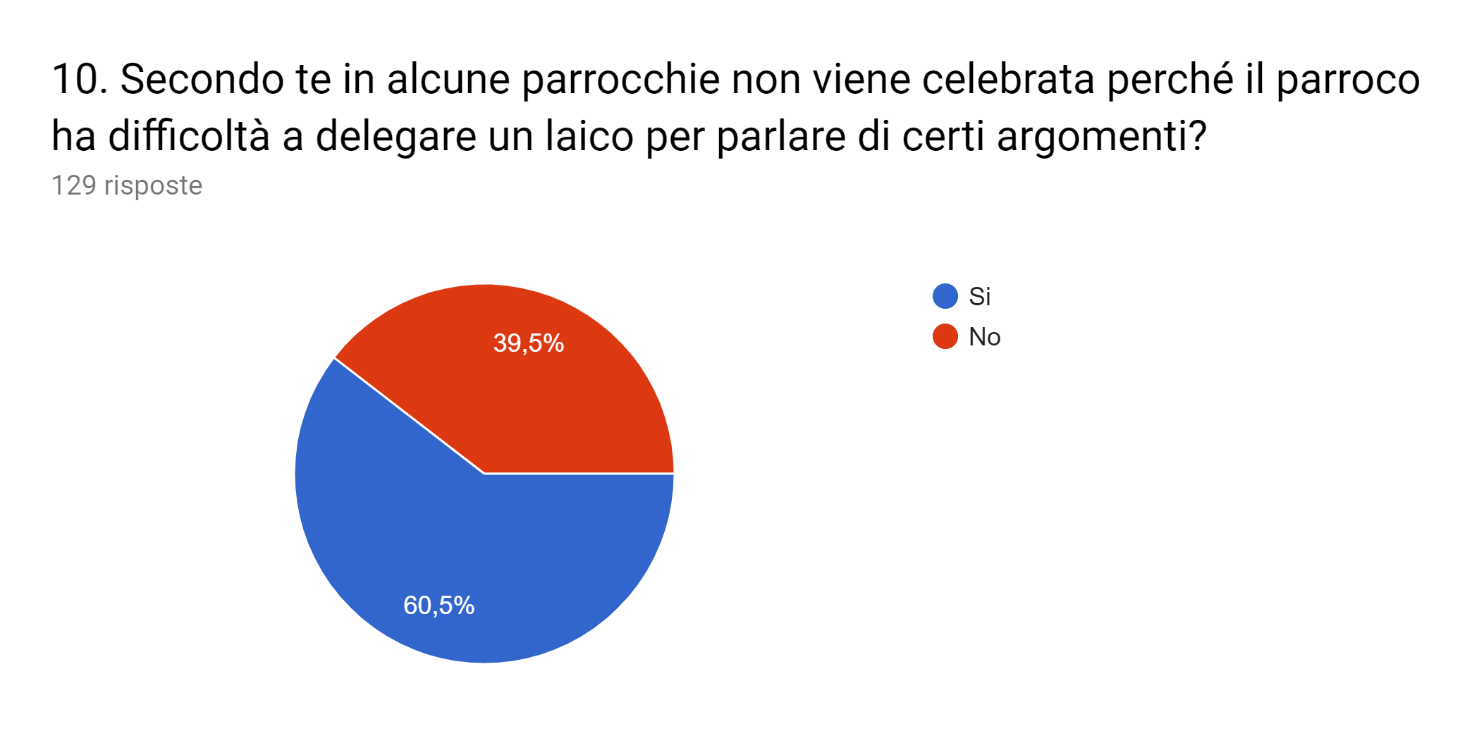 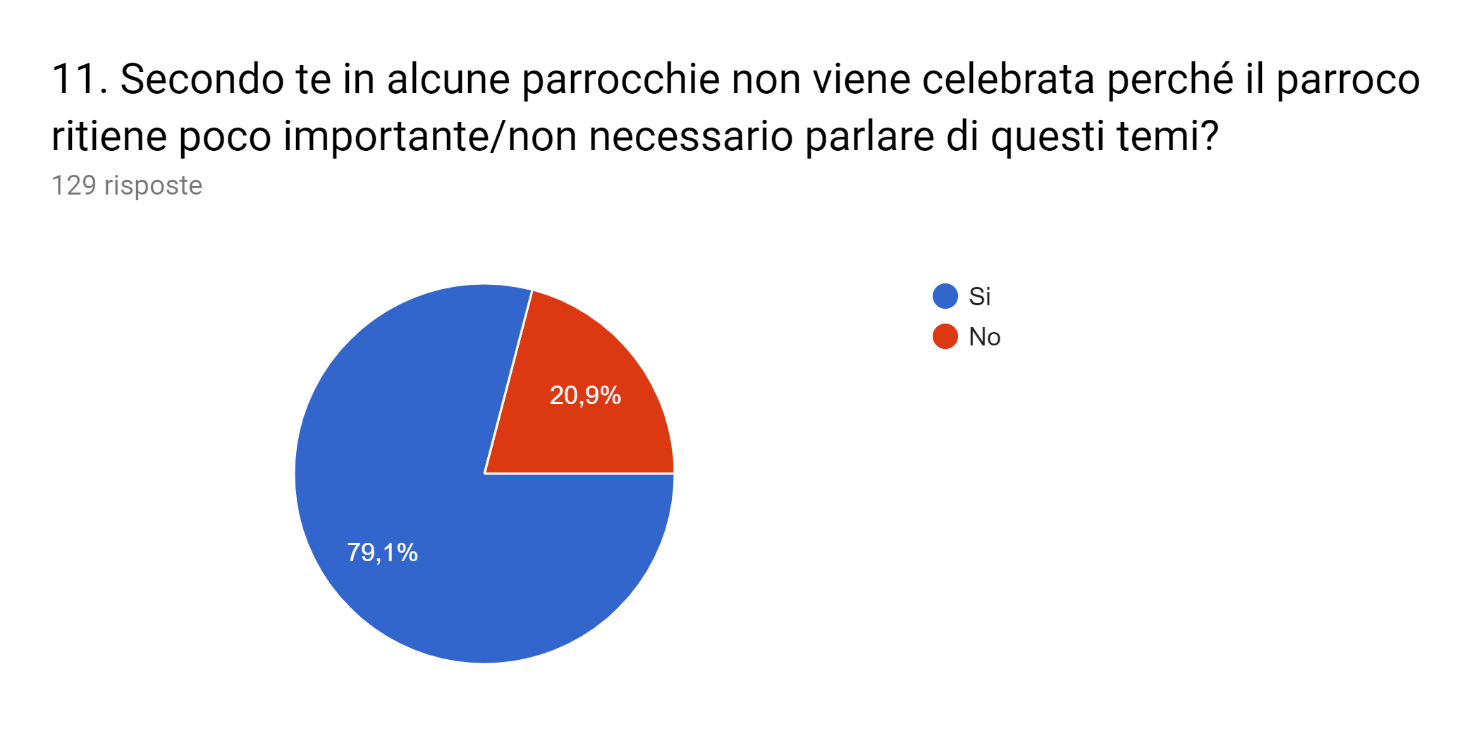 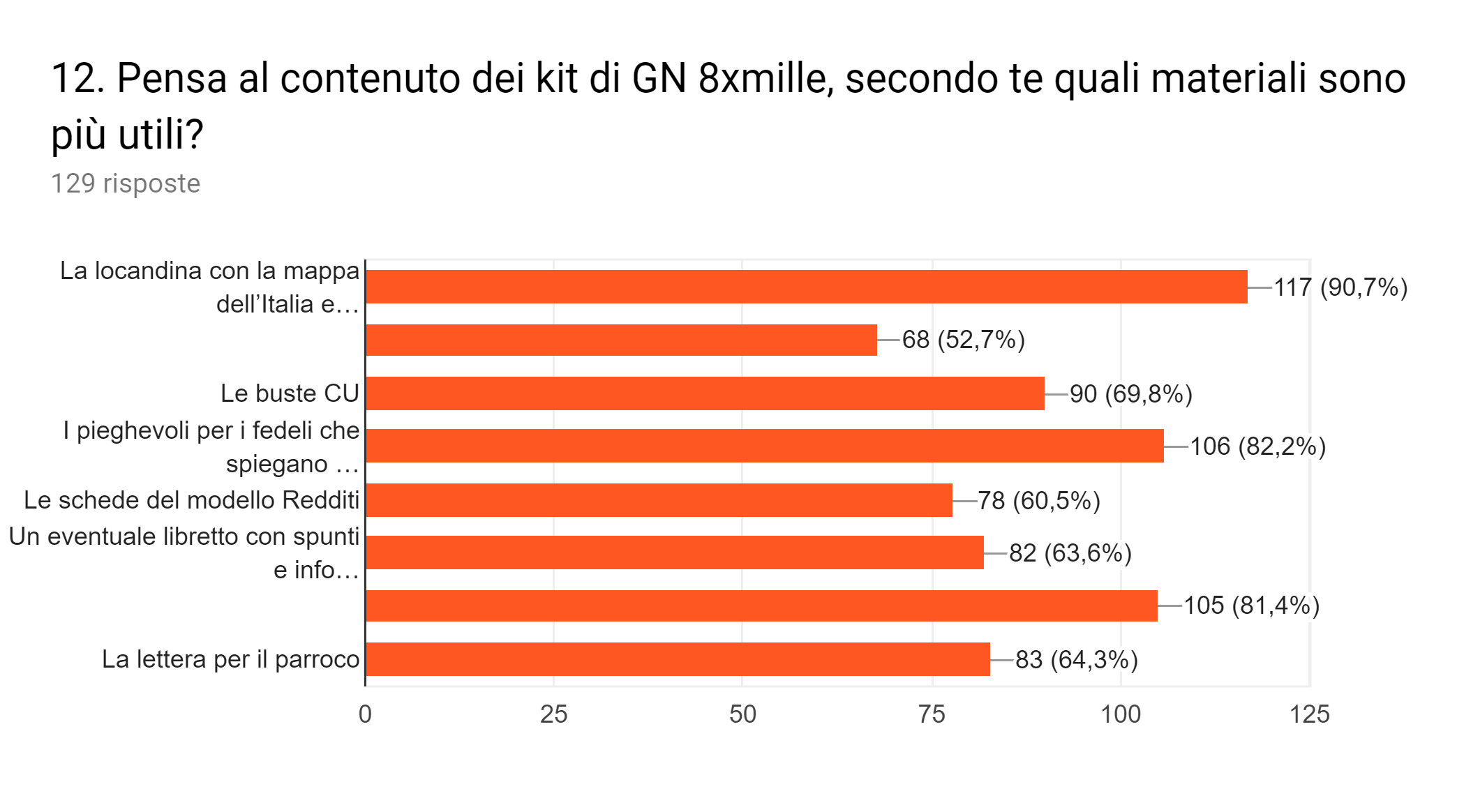 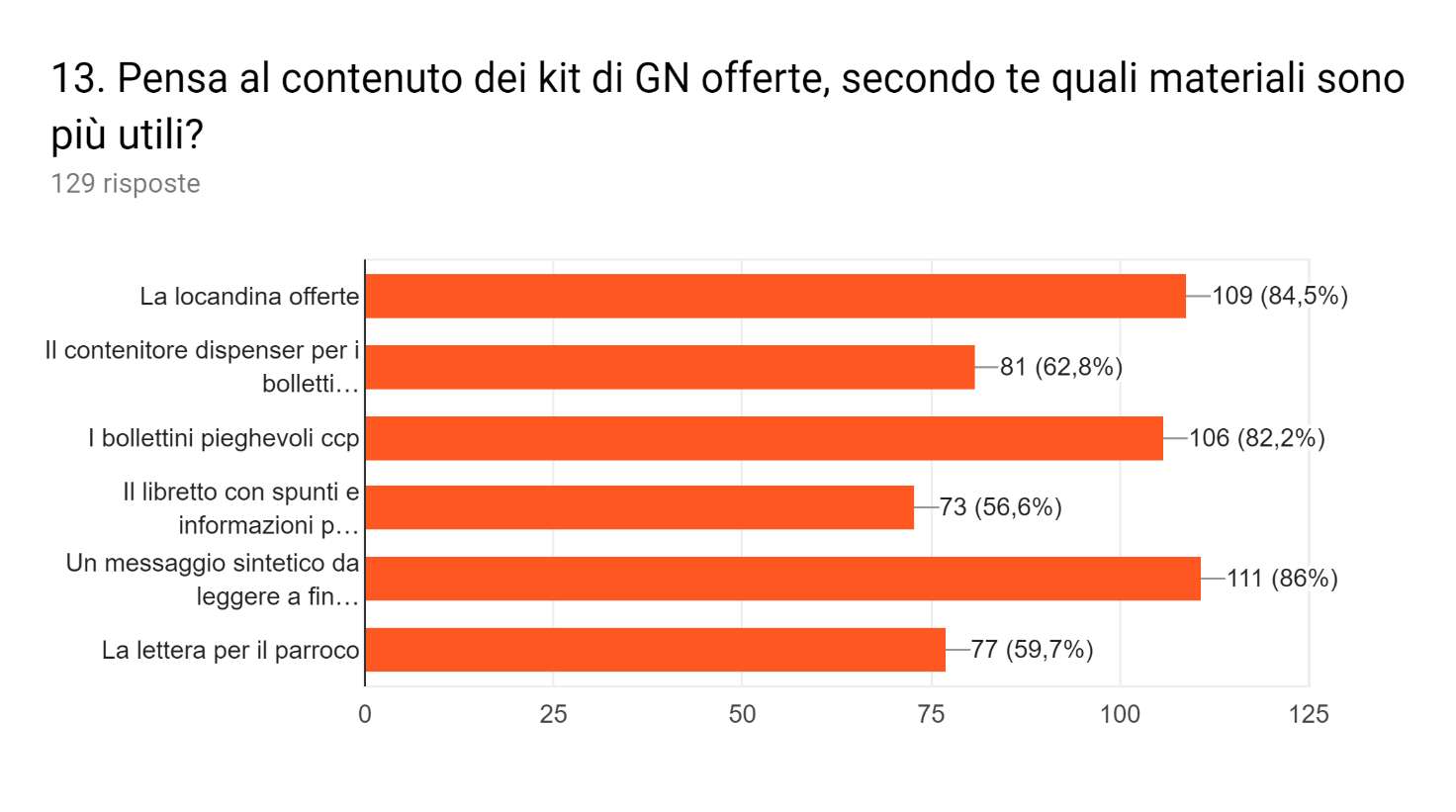 Elenchiamo di seguito il dettaglio delle risposte alle ultime due domande. In ordine di gradimento. Pensa al contenuto dei kit di GN 8xmille, secondo te quali materiali sono più utili?La locandina con la mappa dell’Italia e un rendiconto sintetico dell’8xmille 90.7%I pieghevoli per i fedeli che spiegano l’8xmille (Leaflet) 82.2%Un messaggio sintetico da leggere a fine messa che spieghi cosa è l’8xmille e perché è importante partecipare (da realizzare)  81.4%Le buste CU 69.80%La lettera per il parroco 64.3%Un libretto con spunti e informazioni per organizzare la giornata in parrocchia (da realizzare) 63.6%Le schede del modello Redditi 60.5%La locandina del concorso TuttixTutti  52.7% Pensa al contenuto dei kit di GN offerte, secondo te quali materiali sono più utili?Un messaggio sintetico da leggere a fine messa che spieghi cosa sono le offerte e perché sono importanti.  86%La locandina offerte  84.5%I bollettini pieghevoli ccp  82.2%Il contenitore dispenser per i bollettini pieghevoli ccp 62.8%La lettera per il parroco  59.7%Il libretto con spunti e informazioni per organizzare la giornata in parrocchia  56.6% 